Hse Helpline Provider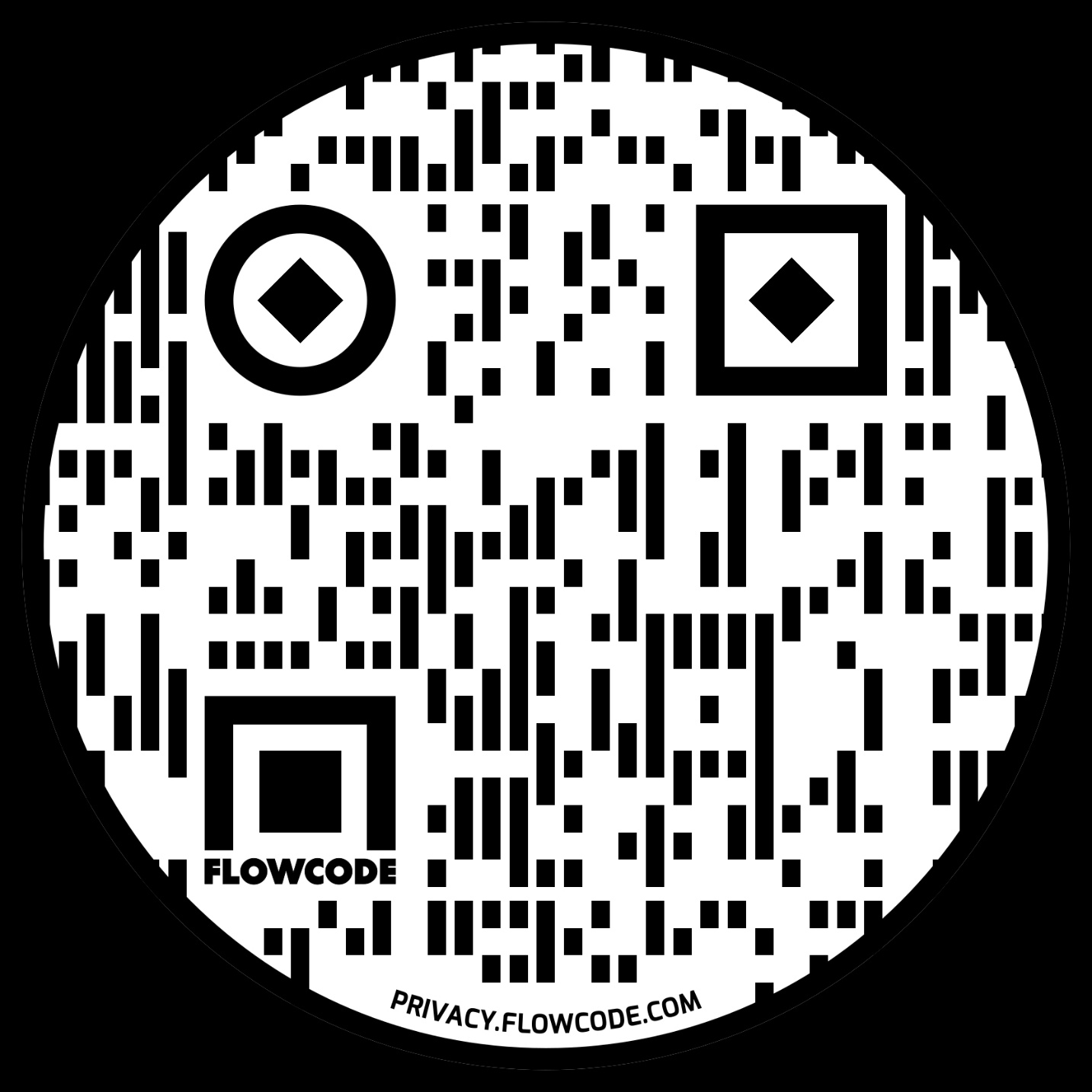 WebMD: Causes of Depression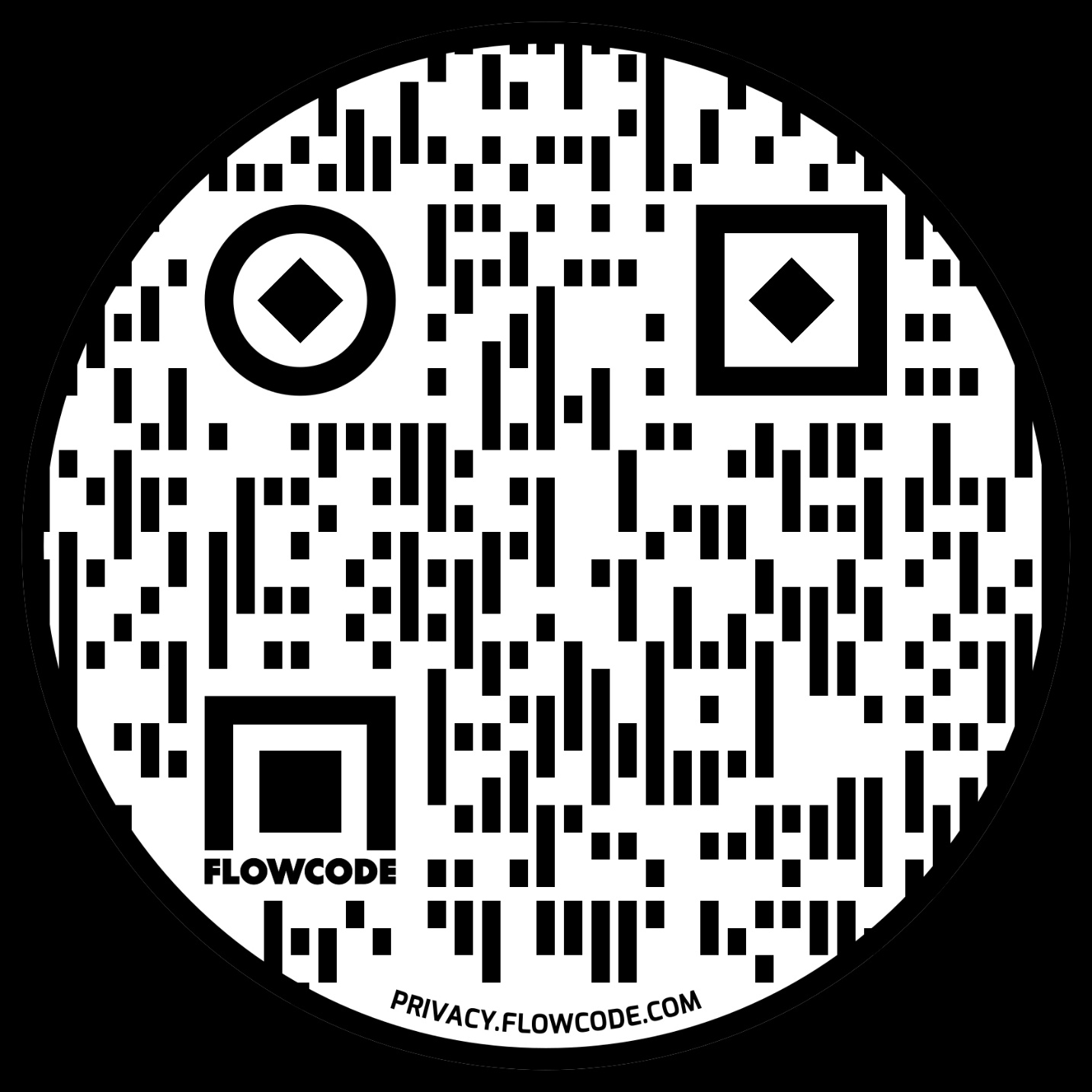 Healthline: Causes of Depression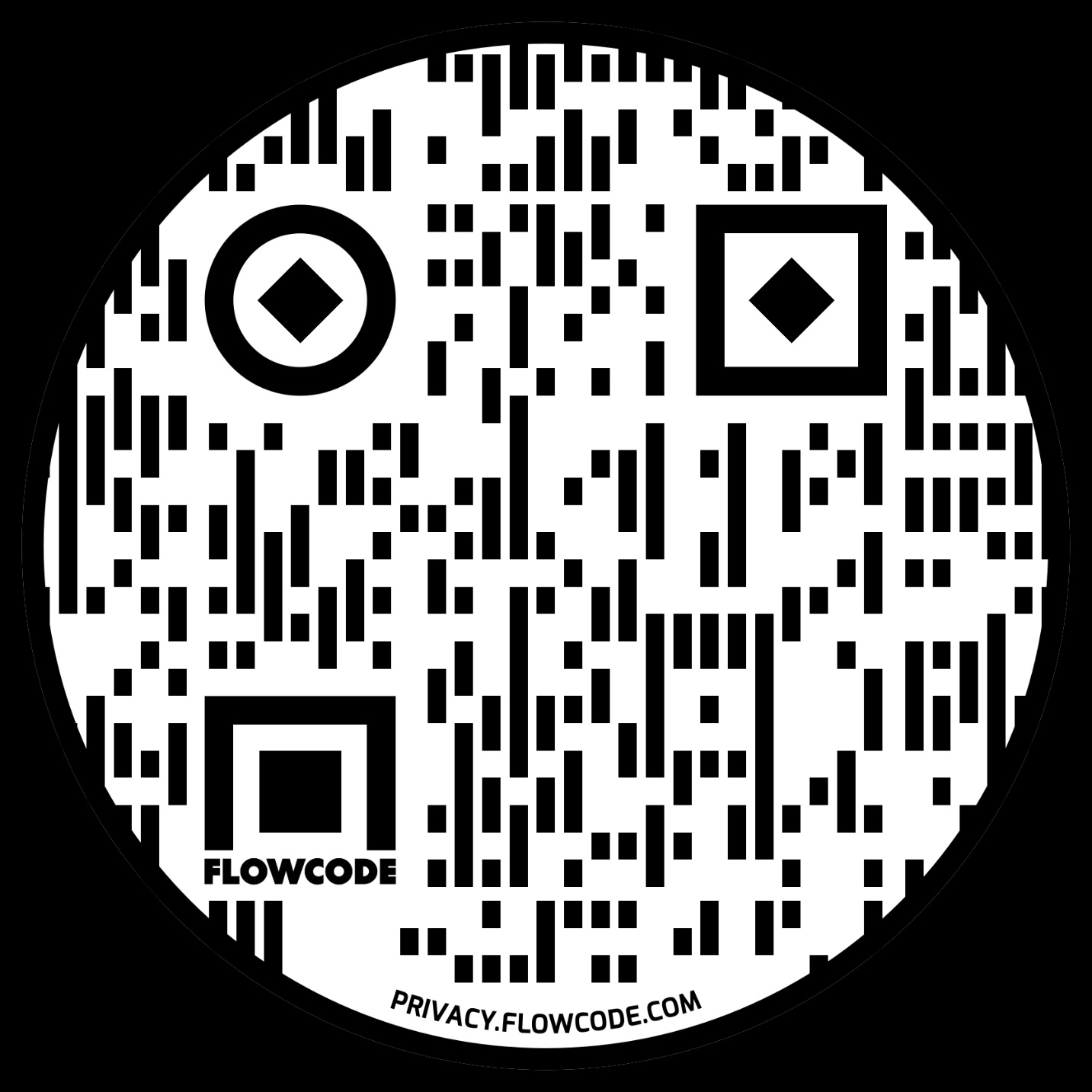 Healthline: Effects of DepressionHSE: Symptoms of Depression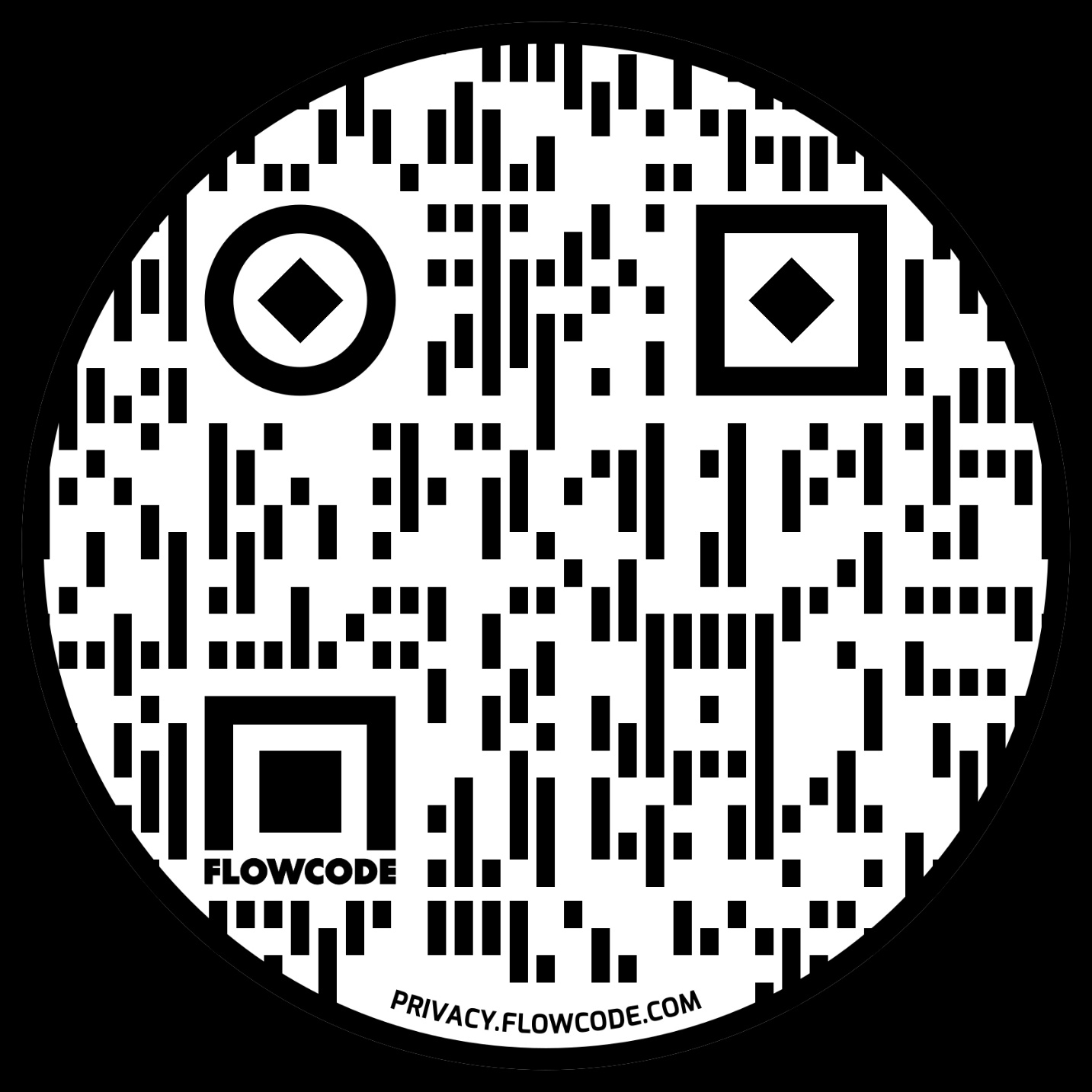 How to spot Depression in others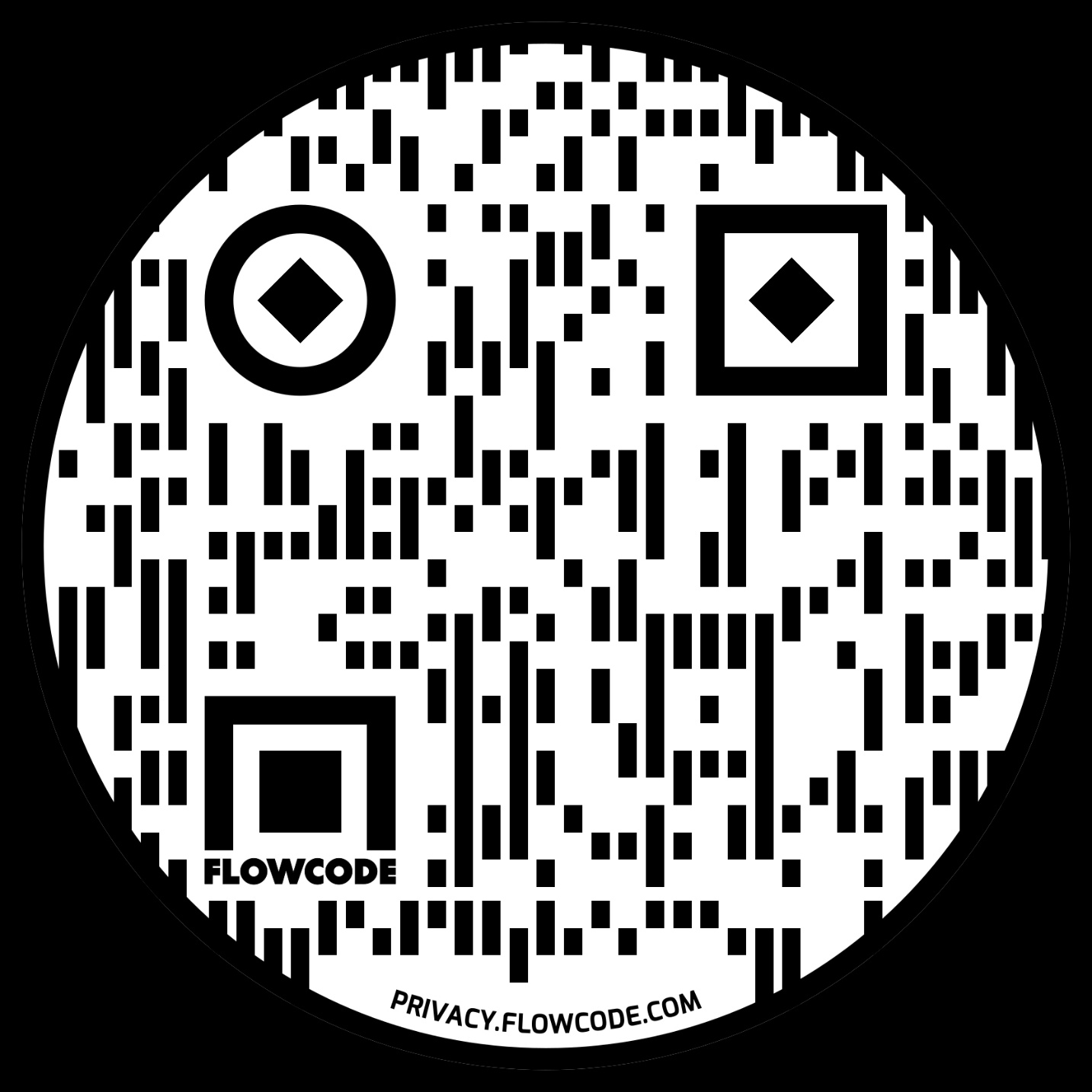 